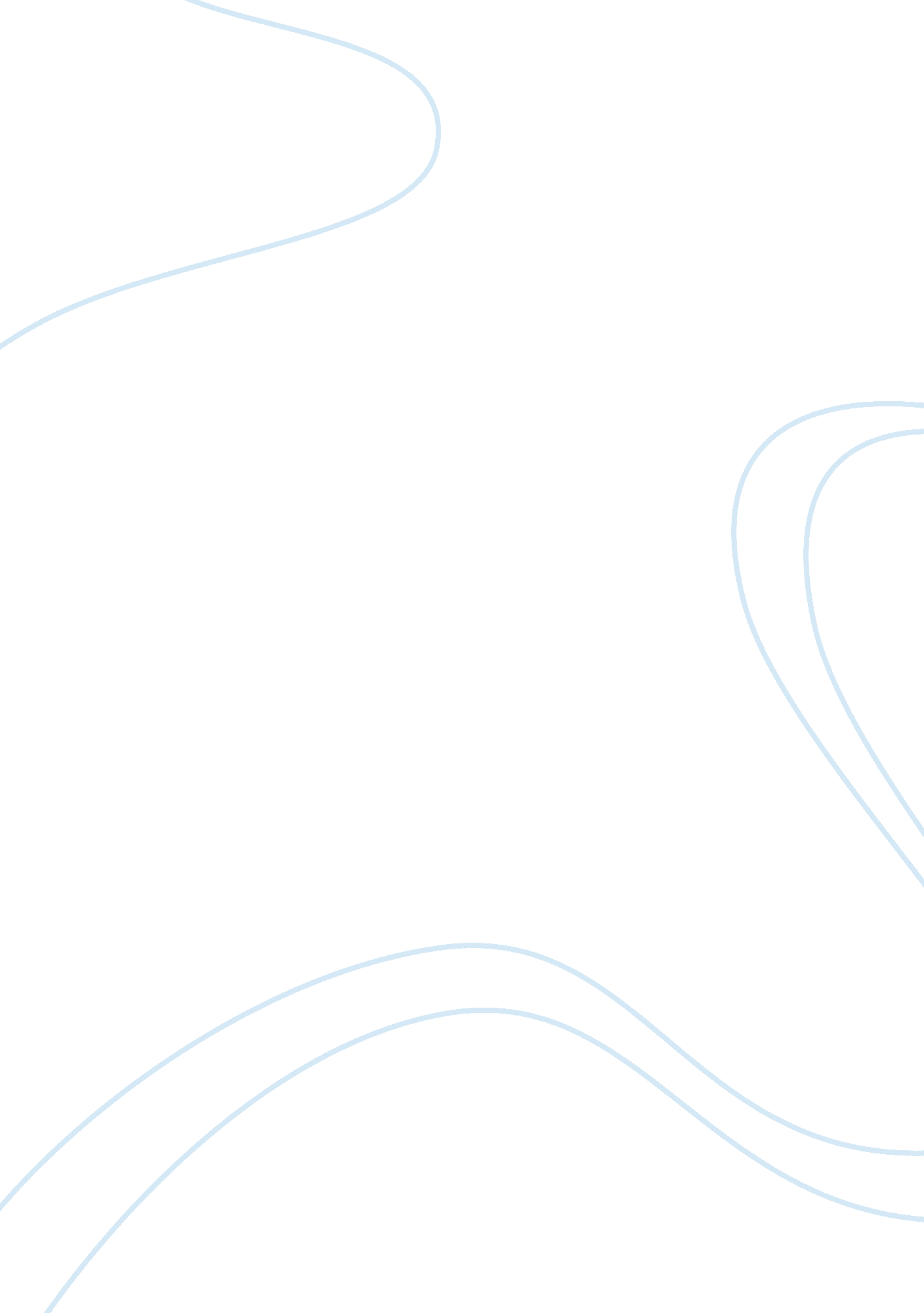 Free essay about parent and peer relationshipsTechnology, Development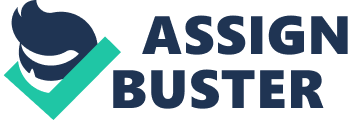 Introduction Adolescence is considered as a critical stage of development for young individuals because it is the point in their life where they begin to explore new things and develop relationships that will have a long-term implication towards their lifetime. This discussion will explore the concepts attributed to parent and peer relationships. This includes providing examples that demonstrate further understanding of the peer and parent relationship. Furthermore, the discussion also encompasses the application of the aforementioned concept to personal and career development. Lastly, the importance of the topic to society in terms of understanding human behavior will be determined. It can be assumed that parental rearing has an independent effect towards adolescent’s involvement with peers and establishment of individual relationships. What are Parent and Peer Relationship? Parental relationships are established from the time a mother started to conceive. Such relationship remains prevalent for a lifetime, but parental relationships encompass separate characteristics as compared to other relationships that each creates in each stage of their existence. Parent relationship tends to have a direct involvement over an individual’s concurrent relationships. For instance, parents tend to provide significant advice to their teenage children about who the child should be making friends. In general, parent relationship can be considered as a control mechanism that governs a teenager’s peer relationship perspective. 
On the other hand, peer relationships are stemmed from interpersonal interactions where individuals create a connection with people within one’s social circle. Students for an instance interact with other people such as classmates and gain acceptance from peers on the grounds of common interests and behaviors. In child development, peers or friends serve an important role in terms of social and personal development. Peer relationship provides endless opportunities for individuals particularly during the adolescence period to learn new things, social skills, and emotional control. Applying the Concept of Peer and Parent Relationship in Everyday Life Understanding the concept of parent and peer relationship encompasses the need to look at an individual’s everyday life. Parent relationship can be regarded as mother’s act of preparing meals for her children not because it is her obligation to perform such duty. As a parent to a child, the mother is responsible for ensuring the sustenance of her children. Another example is when a teenager is undergoing a difficult situation at school, and the parents are the first to get involved in the situation to provide both the emotional support and resolution. On the other hand, peer relationship happens when an individual entered into college and knew no one in the campus. Eventually, one would be able to enter into a peer relationship once the individual got acquainted with another person through shared circumstances. For example, person number 1 was lost finding his way to his class and met his new classmate who is also in the same situation. The two individuals are then engaged with one another through a common experience. Perspectives on the Effects of Parent and Peer Relationship The discussion has a fundamental effect on my personal perspectives towards the concept of peer and parent relationship. One particular concept that has a direct influence on my perspective towards behavior is its effect on conflict resolution and mitigation. Peer and parent relationship encompasses a significant role in the mitigation of personal conflict. For instance, parent relationship enables an individual to resolve problems through moral, financial, or other means of support that will help alleviate conflict. The same can be said about peer relationship in terms of providing support to members of the social circle. Effects to Personal Future Career The effects of the concept towards personal and future career is more on developing interpersonal and social skills that are imperative to succeed in the field of Business Management. Developing a reliable peer relationship and able to gain social skills that will enable me to interact with people because in the field of business, social skills are necessary for transacting and engaging in business endeavors. Establishing peer relationship provides a significant contribution to one’s interpersonal development that is paramount in effectively performing professional duties in the field of marketing. Importance of Understanding Parent and Peer Relationship in Society and Understanding of Human Behavior The importance of understanding parent and peer relationship in the society is the upheaval of socialization that manifests in both direct and indirect manner. An understanding of the concept encompasses social reinforcement that plays an important role-ensuring constant harmony among people. Conflict arises when misunderstanding and misinterpretation of actions are apparent. It is possible that people engage in conflict is because they lack the fundamental knowledge about another person’s behavior. However, through peer relationship, engagement and social interaction, individuals would be able to understand each other. Conclusion Parent and peer relationship is an important concept that points to the roots of one’s social behavior. Understanding the principles of the concept by relating everyday experience and interactions is paramount in establishing a relationship whether with parents or other people. 